95.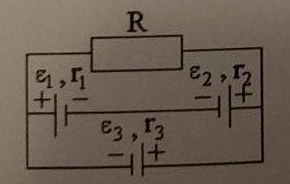 В задачах 91-100. С использованием правил Кирхгофа, найти силы токов на всех участках цепи и разность потенциалов между узлами.В задаче известно: ε1 = 2,5 В, ε2 = 2,2 В, ε3 = 3,0 В, r1 = r2 = r3 = 0,2 Ом, R = 4,7 Ом.